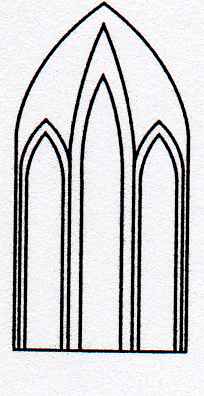 Catedral Anglicana St Paul´sValparaísoMúsica en las AlturasOrganista: Blanca Olguín C.Domingo 20 de Enero, 201912:30 HorasEntrada liberada1.- Grand ChorusA. Guilmant1837-19112.-Herr Jesu Christ, dich  zu uns wend(“ Coral”)G. Böhm1661-17333.-Sheep may safely grazeJ.S.Bach1685-17504.- O Danny Boy(Antigua melodía   Irlandesa)5.- Fuga en Re MayorJ.S.Bach6.- Allegro pomposoTh. AdamsAgradecemos su contribución para la restauración de nuestro monumento histórico construido en 1858.We are grateful for your contribution towards the restoration of this historic building built in 1858.__________________________________________saintpaulchurchvalpo@gmail.comwww.saintpaulchile.clhttps://facebook.com músicaenlasalturasvalparaíso